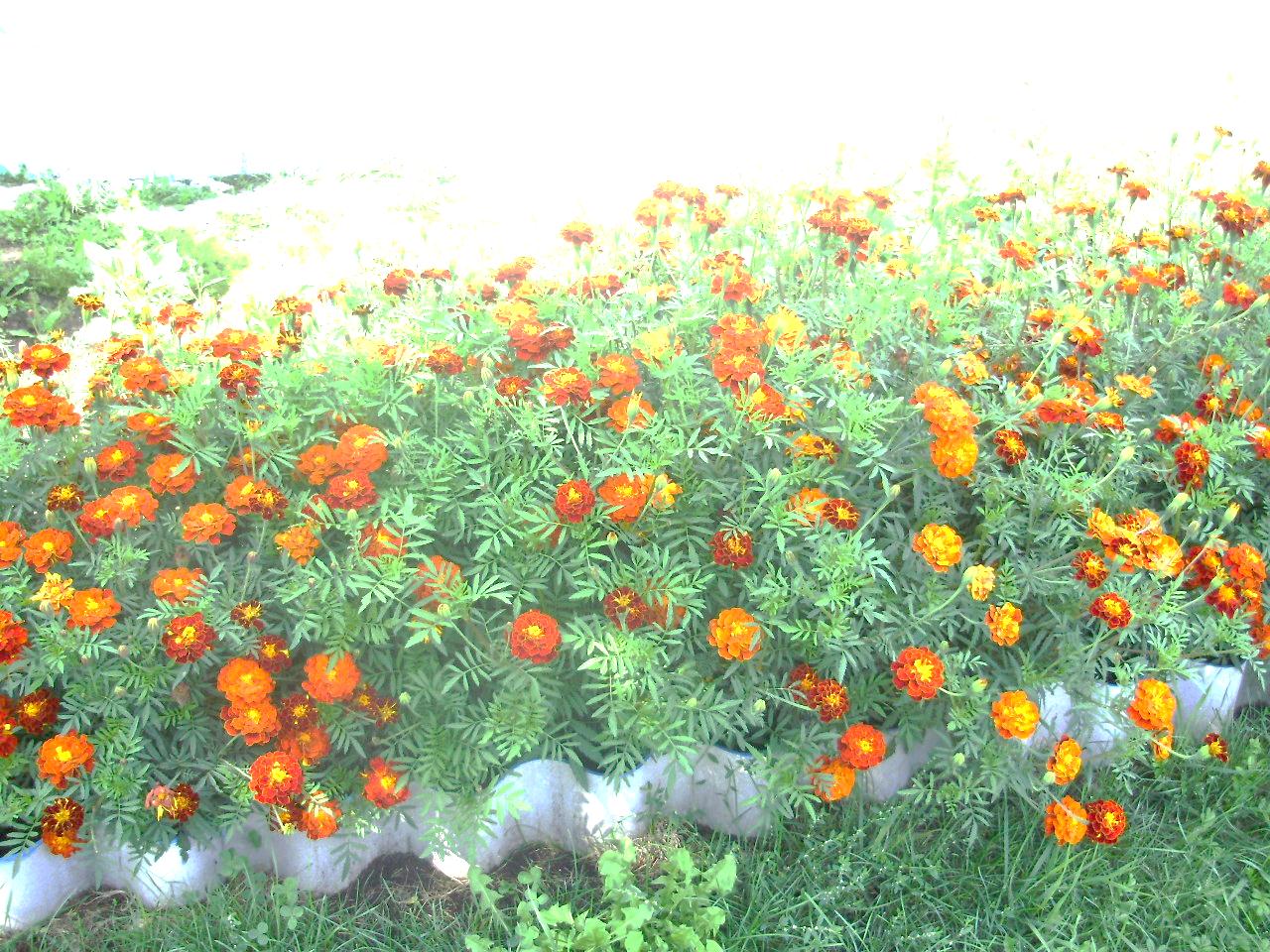 ЛЕТОЗдравствуй, лето! Здравствуй, лето! Жарким солнышком согрето!Здравствуй, поле и лесок! Здравствуй, речка и песок!Здравствуй, небо ясное,Здравствуй, лето красное!Пояснительная запискаЛето – самое благоприятное время для укрепления здоровья и развития детей, создание условий для их полноценного всестороннего, психического и физического развития. Растущий и развивающийся организм ребёнка очень чувствителен к воздействию различных факторов окружающей среды.  Летний период является более благоприятным для проведения оздоровительной  и воспитательно-развивающей работы с дошкольниками.  Поэтому работа ДОУ в летний период должна быть организована так, чтобы дети провели его с радостью и удовольствием и получили заряд бодрости.Немаловажным фактором является то, что дети основную часть времени находятся вне помещения, на свежем воздухе. Деятельное участие в развлечениях, досугах, театрализованных представлениях, конкурсах обогащает детей новыми впечатлениями, развивает творческие способности, формирует коммуникативные навыки.Каждому педагогу известно, что добрыми и активными бывают дети, если жизнь их налажена.  Если созданы условия для разнообразной деятельности и воспитательная работа с ними содержательна. День должен быть наполнен интересной организованной деятельностью.Данный проект направлен на сохранение и укрепление здоровья воспитанников ДОУ, а так же организацию их досуга. Это предполагает целый ряд педагогических и медицинских мероприятий, которые должны совмещаться в процессе пребывания детей в детском саду. Система работы предполагает максимальное пребывание детей на свежем воздухе, соблюдение двигательного режима, прохождение курса оздоровительных процедур. Особое внимание уделяется организации досуга детей.В нашем летне-оздоровительном проекте участвуют дети от 1,5 до 7 лет   разновозрастной группы детского сада.Цели и задачи проектаЦели:Создание в дошкольном учреждении максимально эффективных условий для организации оздоровительной работы, эмоциональном благополучии и развития познавательного интереса воспитанников в летний период.Задачи:Развитие физических качеств, укрепление здоровья детей с использованием разнообразных  здоровье сберегающих  технологий;Создание условий для игровой деятельности детей  в группе и на прогулке;Формирование положительной мотивации у детей, педагогов, родителей к проведению физкультурно-оздоровительных, познавательных и творческих мероприятий;Воспитание положительных нравственно-волевых качеств и патриотического воспитания детей;Формирование у детей целостной картины окружающего мира.Материально-технические ресурсыГрупповая;Спортивная площадка;Игровая площадка;Цветники;Спортивный инвентарь;Учебно-методические пособия; Компьютер;Настольные игры;Канцелярские пособия.Ожидаемые результатыПовышение  функциональных возможностей организма;Снижение  заболеваемости;Приобщение к ЗОЖ, формирование представлений об  ОБЖ;Обогащение знаний детей, повышение  их интерес к окружающему миру, творчеству, познанию;Развитие  интереса к природе, положительных эмоциональных отношений, желание беречь её и заботиться о ней;Развитие умения выражать себя в музыкальной, театрализованной деятельности.Формы оздоровительных мероприятий в летний период.Тематический планИЮЛЬНеделя «Если с другом вышел в путь…»;Неделя «Моя Россия»;АВГУСТНеделя «Дорожная азбука»;Неделя «Всегда и везде вечная слава воде»;Неделя «Олимпийское эхо»Неделя «Наш дом Земля».Перспективный план на июль разновозрастная группаПерспективный план на август                                                  разновозрастная группаПроведенная работа по проекту способствовала:Развитию познавательного интереса и любознательности в процессе наблюдений за реальными природными объектами и к практическому экспериментированию с ними.Формированию навыков мыслительных действий, анализа, синтеза, классификации и т. д., в процессе познания природной картины мира, способствующих развитию речи, обогащению словарного запаса детей.Воспитанию бережного отношения к природе и стремление защищать ее.Развитию самостоятельности в разрешении проблемных ситуаций в исследовательской деятельности.Формированию навыков безопасного поведения в лесу, в парке, вблизи водоемов и т.д.Обогащению двигательного опыта детей через творческие задания на воспроизведение движений животных, природных явлений, растений и т.д.Формированию представления о здоровом образе жизни и влиянии природы на человека (солнечный свет, вода, температурный режим и т.д.).Дети знают и называют:Что вода в природе существует в различных формах: водоемы, осадки (дождь, снег, град, роса), сосулька, туча и т.д..Основные свойства воды – жидкая, прозрачная, бесцветная, без запаха и вкуса, растворяет некоторые вещества, имеет плотность, давление.Вода в природе может переходить из одного состояния в другое (лед – вода – пар), существует круговорот воды в природе.Существуют причины загрязнения воды, простейшие способы ее очистки.Как животные и растения приспособились жить в воде, узнали классификацию рыб, место обитания, их строение, повадки, питание, разницу между морскими и речными обитателями.В рамках проекта, работа получилась познавательной. Проектная деятельность спланирована с учетом интеграции областей, помогая детям освоить и осмыслить новые знания, добытые с помощью родителей и воспитателей. Расширяя кругозор и представления о мире, в котором мы живем. Дети овладели конкретными знаниями, получили представление о взаимосвязи деятельности человека и окружающей среды. Научились делать конкретные простейшие выводы. Поняли, что надо беречь природу, любоваться ею, а не разрушать. Дети стали делиться полученной информацией из различных источников с другими детьми. Родители заинтересовались результатами и продуктами проекта и в образовательном процессе детей.Фотоприложение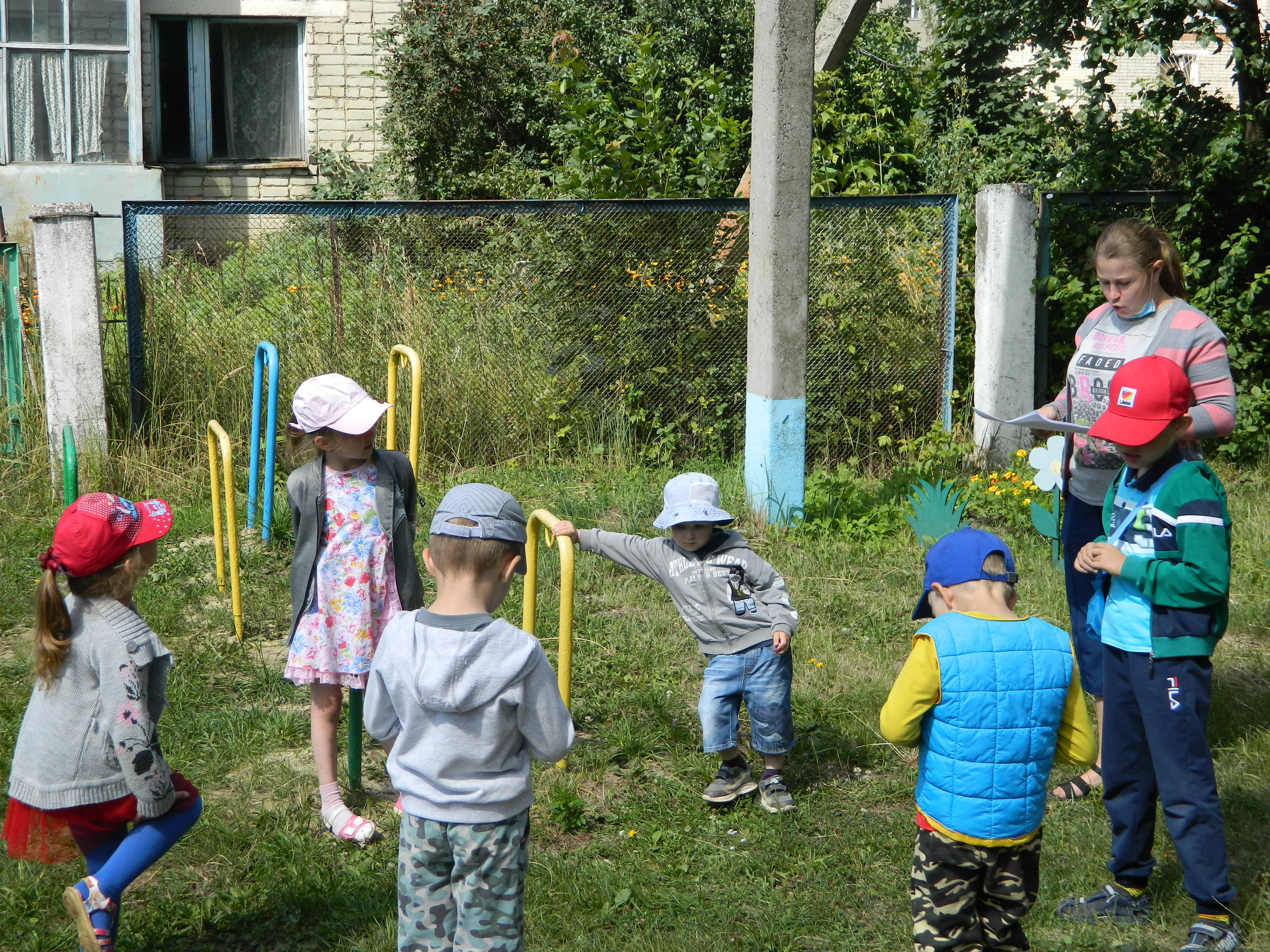 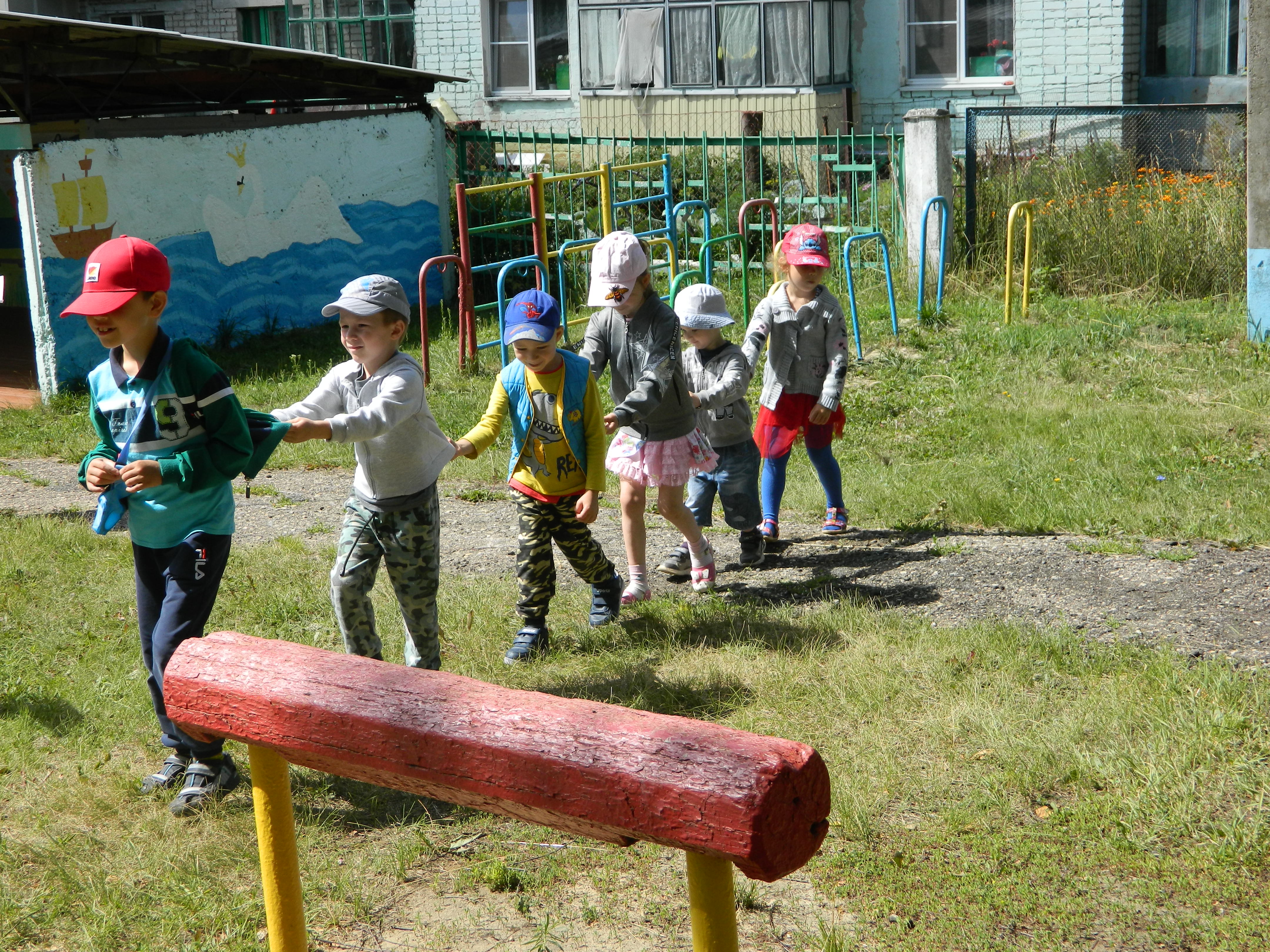 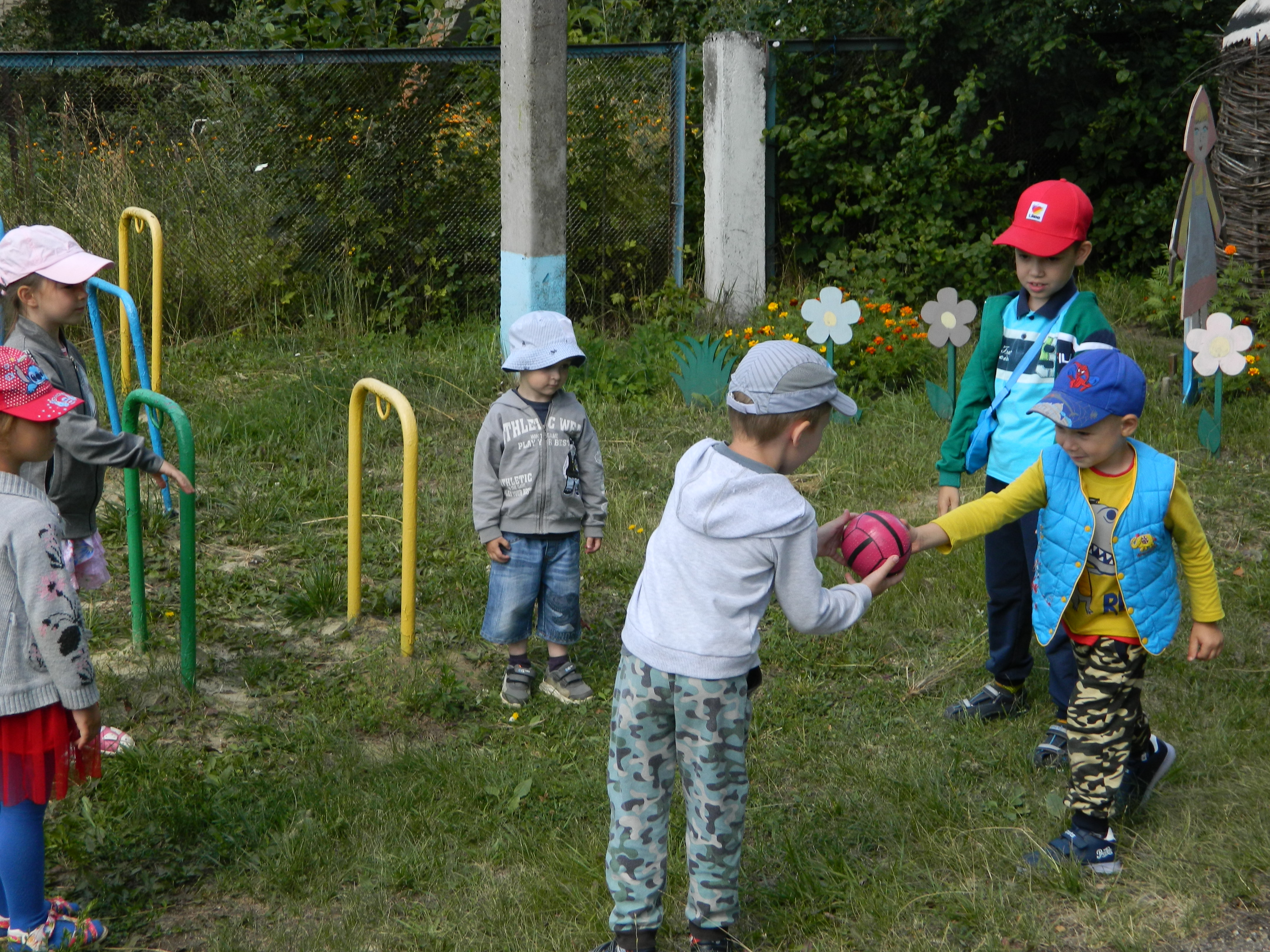 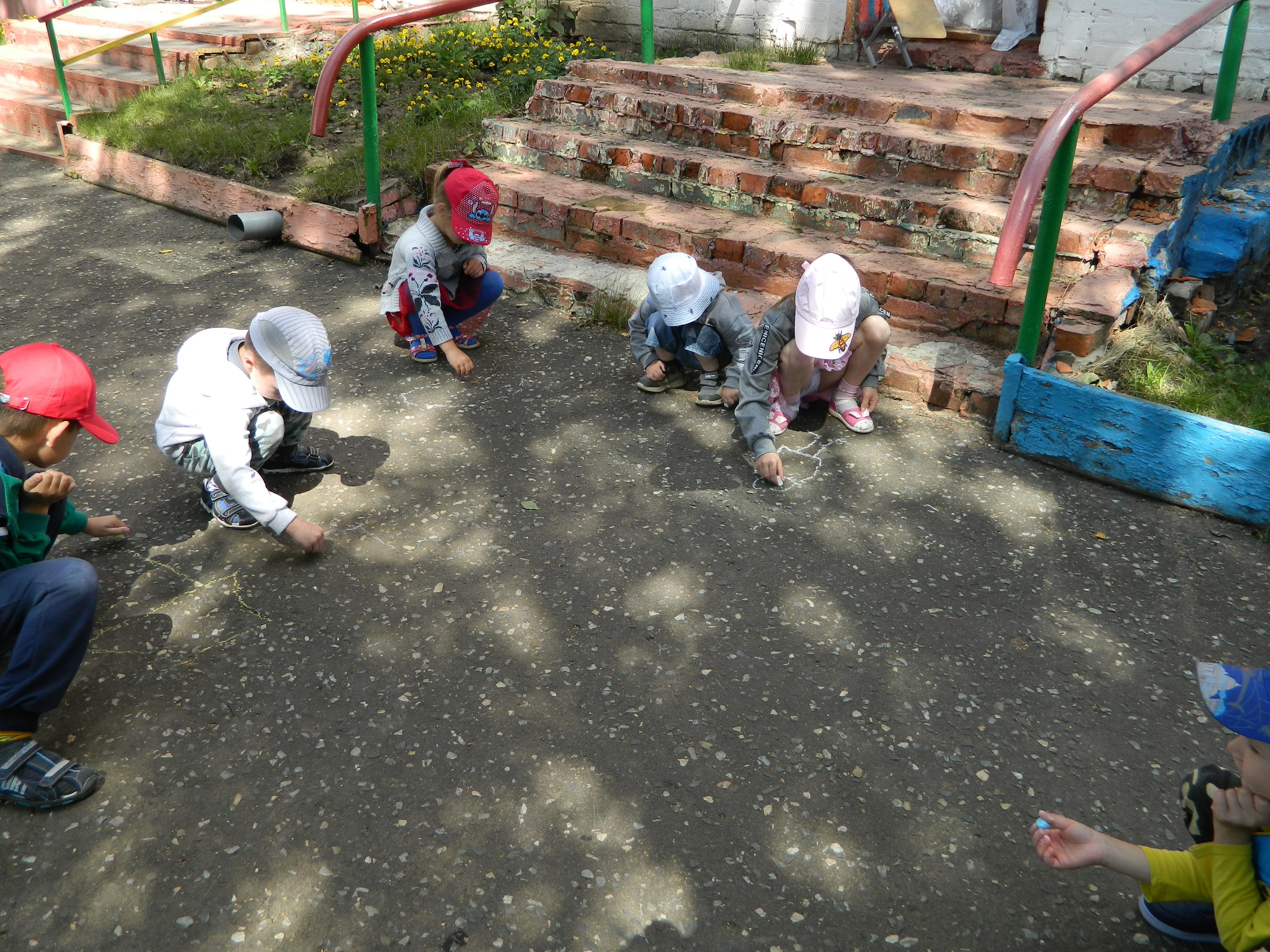 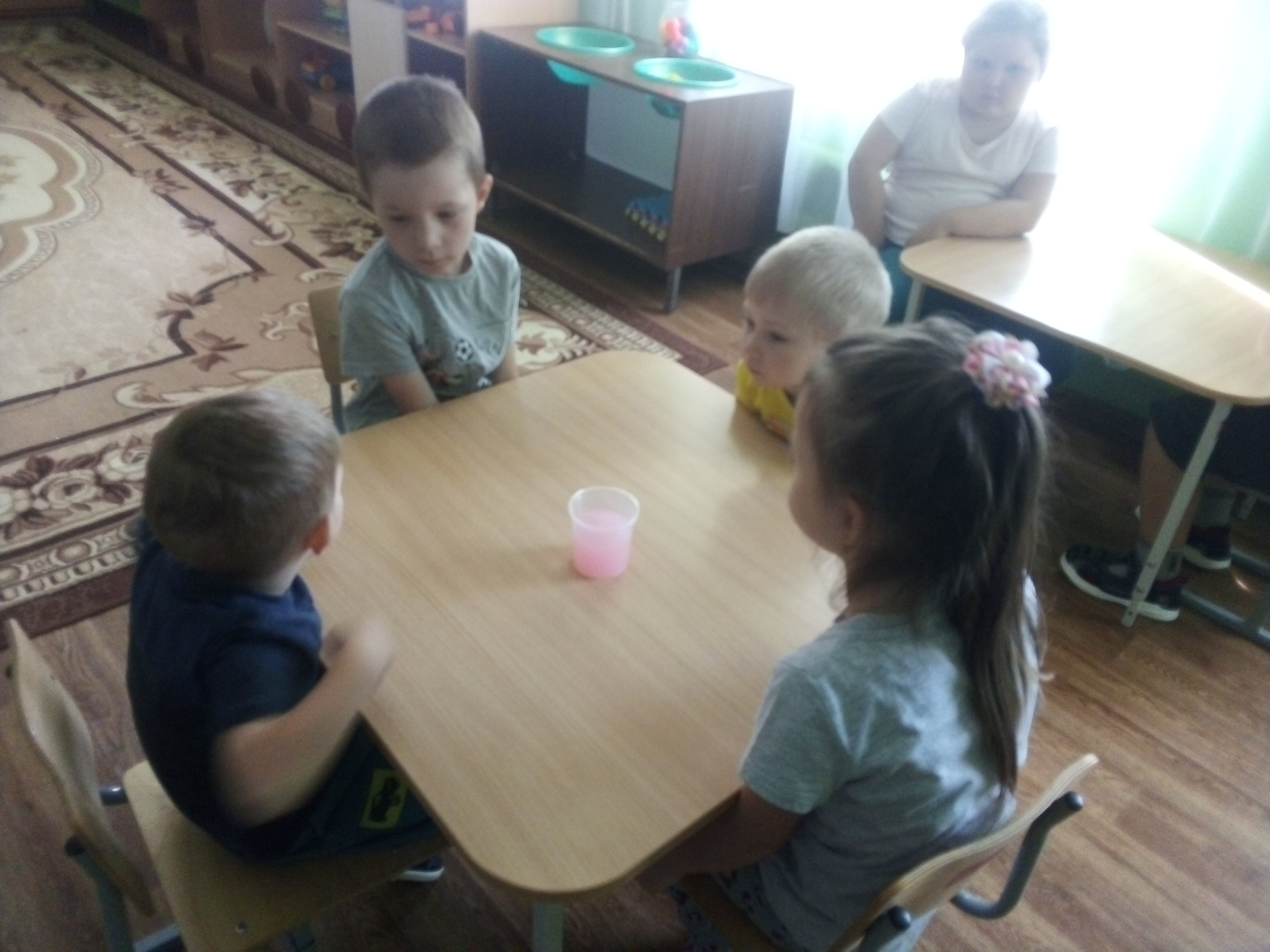 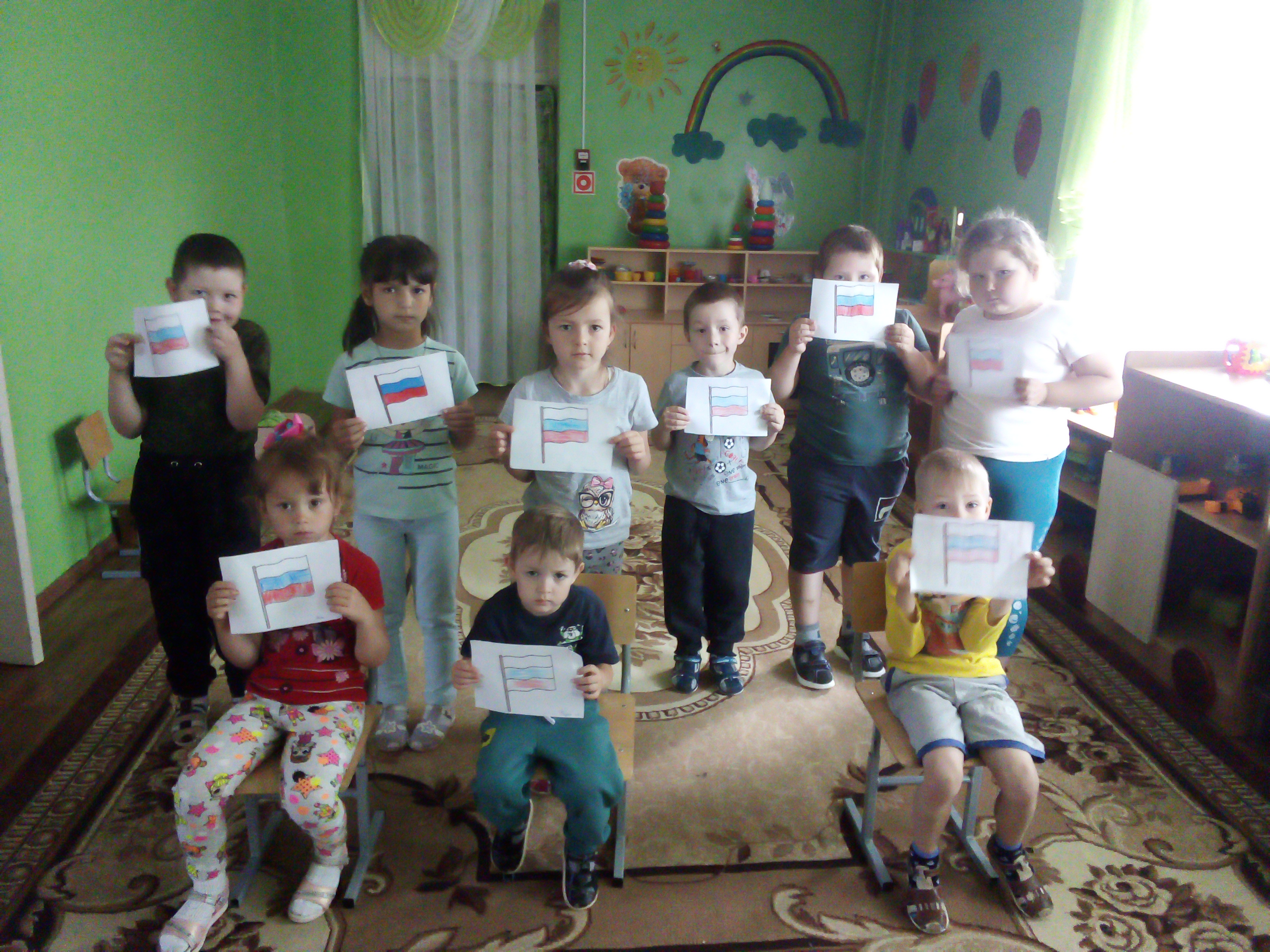 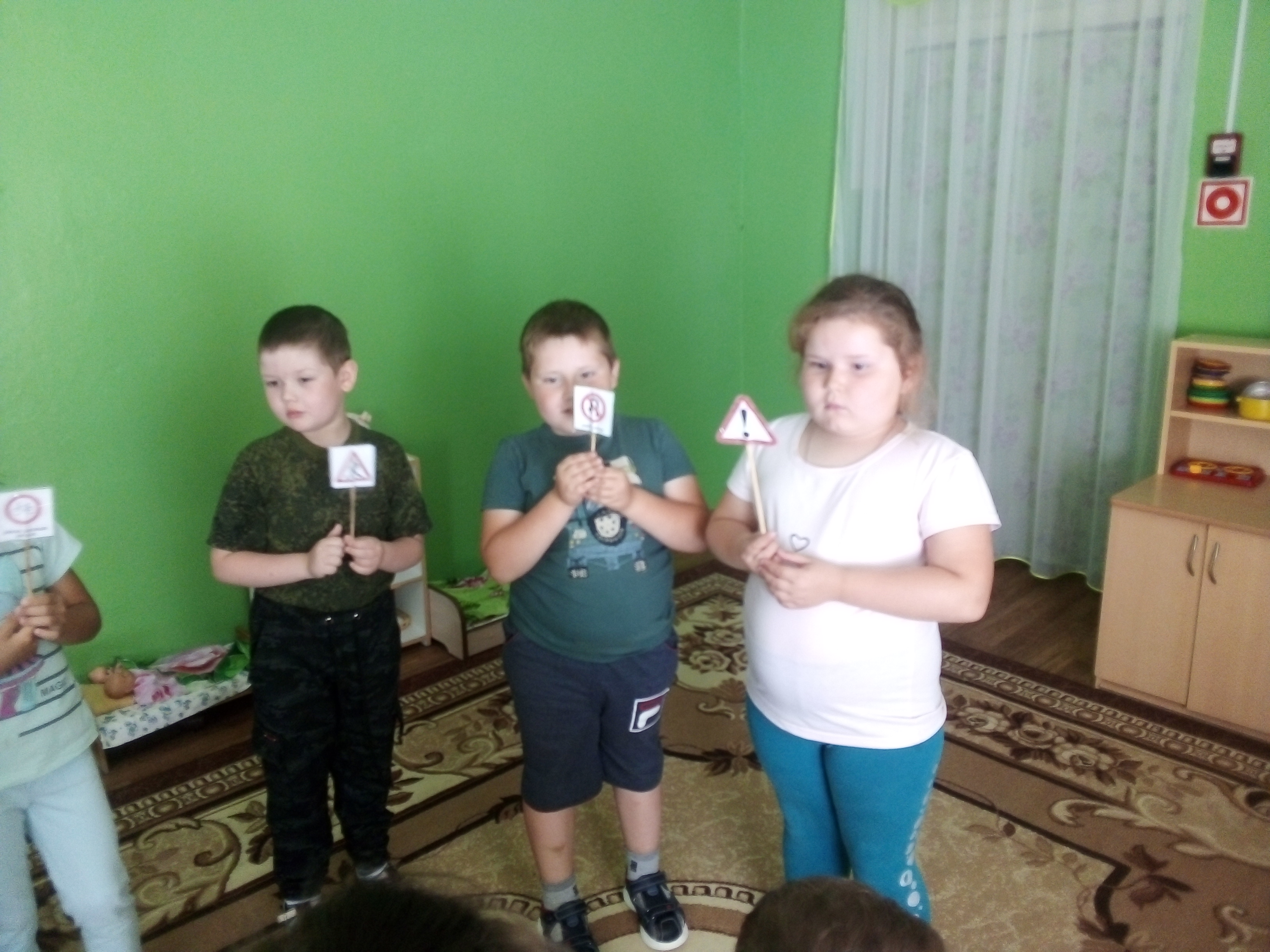 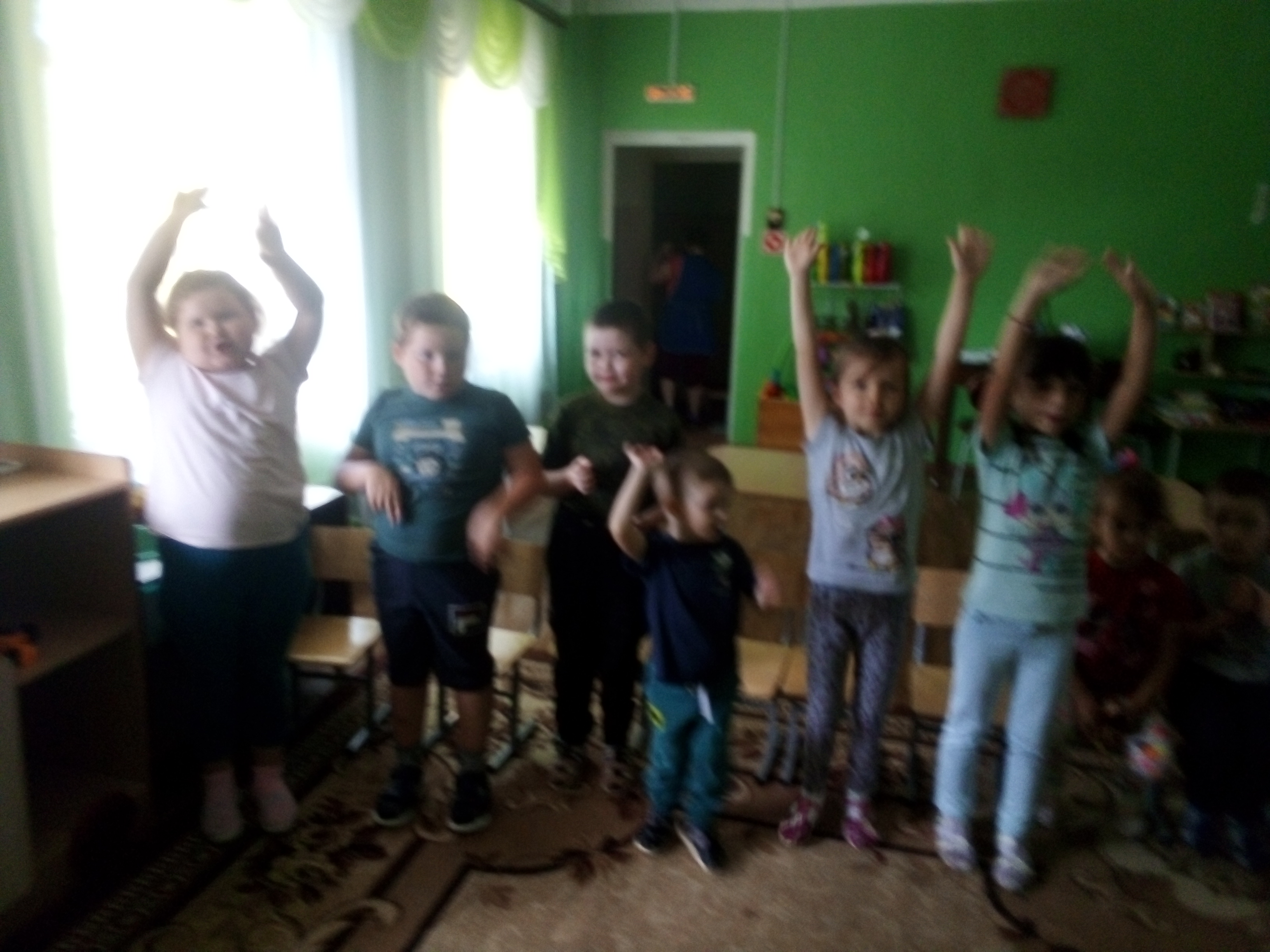 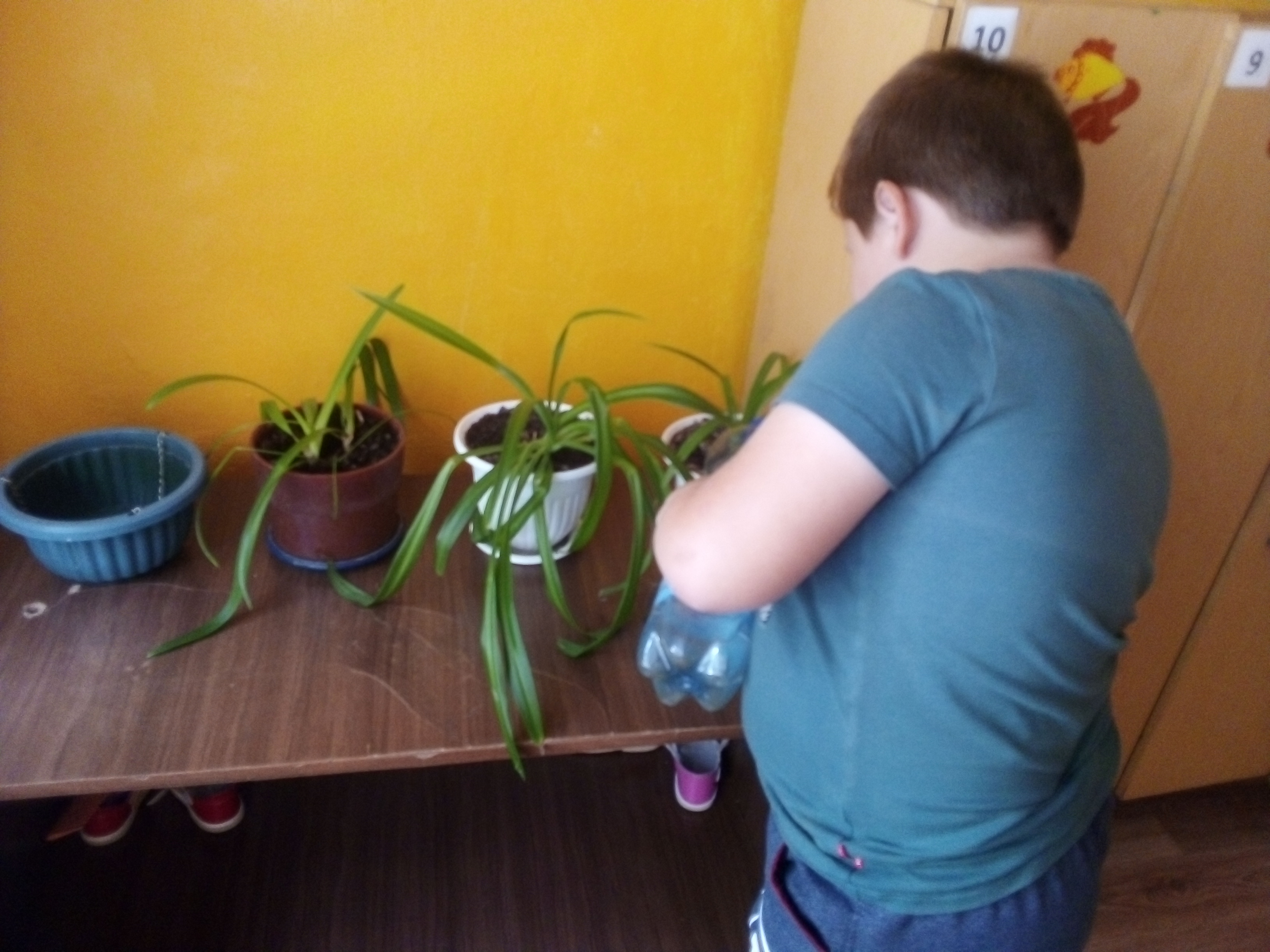 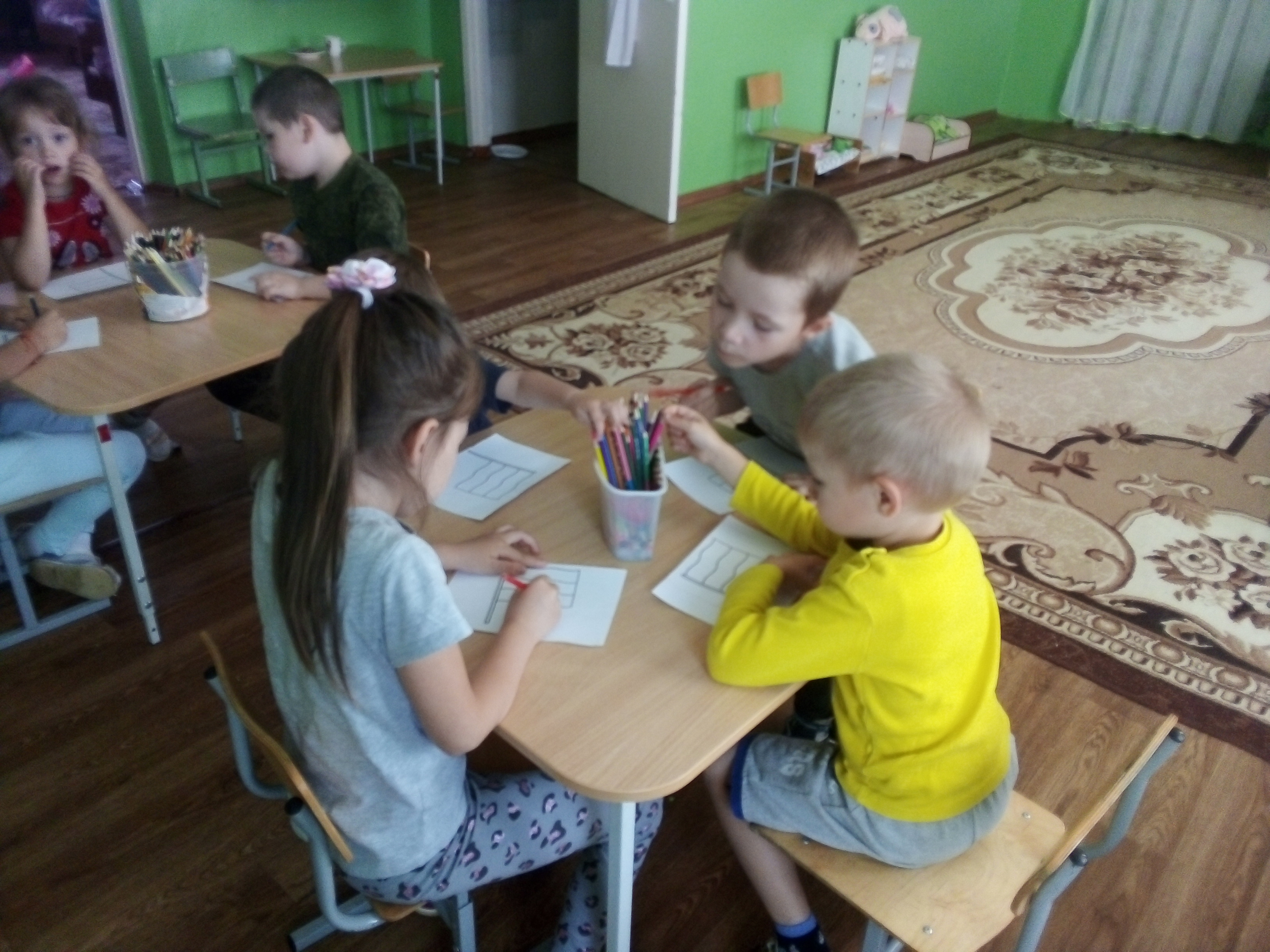 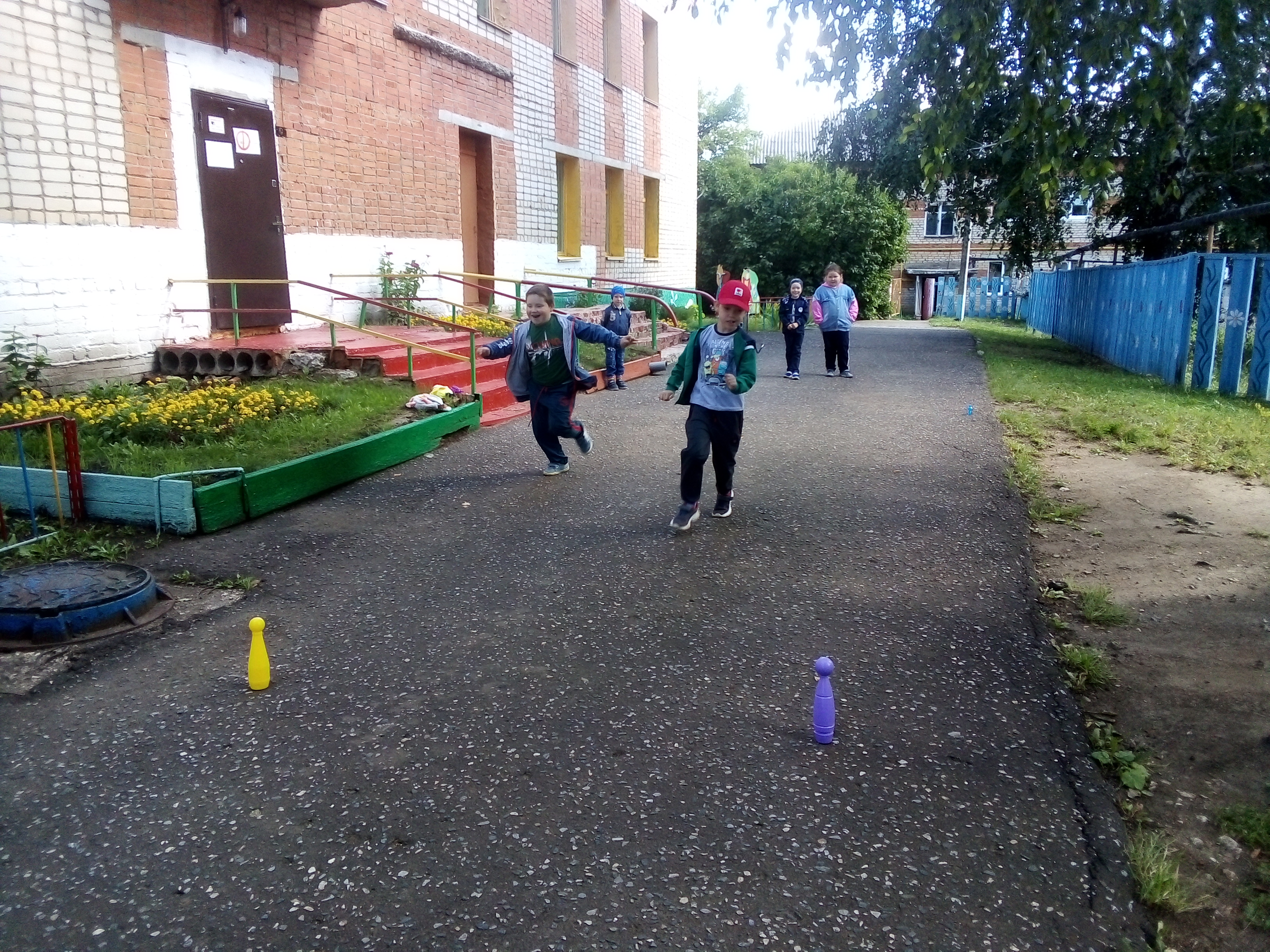 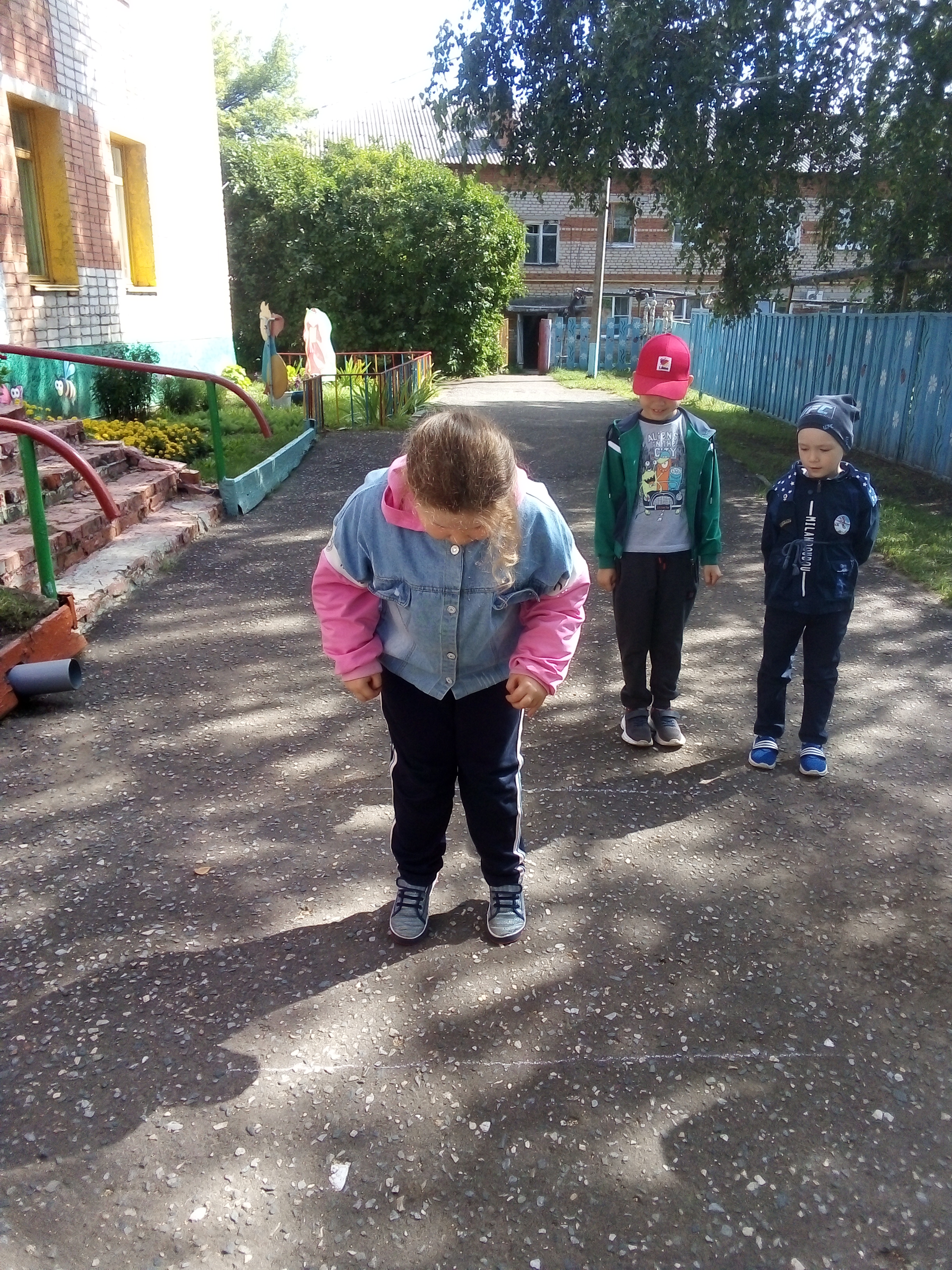 № п/пЭтапы Задачи Действия Сроки 1Организационный Подготовка проекта и оборудования. 1. Разработка мероприятий проекта;2. Подготовка здания и участка (подвоз песка, высадка растений);3. методическая подготовка кадров (педсовет  по планированию).До 18.07.2020 г2Деятельностный Создание в дошкольном учреждении максимально эффективных условий для организации оздоровительной работы, эмоциональном благополучии и развития познавательного интереса воспитанников в летний период.Реализация мероприятий проекта.С 20.07.2020г. по 23.08.2020 г3Итоговый (аналитический)Подведение итогов работы летнего периода.1.Анкетирование родителей, детей, воспитателей;2. Педсовет «Определение степени выполнения проекта и выявление новых проблем деятельности»С 24.08.2020г. по 31.08.2020 гФормы работыФормы работыМестоВремя ОтветственныеУтренняя гимнастикана воздухеежедневно, перед завтракомвоспитательПодвижные игры, игры-эстафеты, народные, с элементами спорта, игры-забавы.на воздухеежедневновоспитательДвигательные разминки на развитие мелкой моторики, упражнения на внимание и координацию движений, упражнения в равновесии.на воздухеежедневно воспитательГимнастика пробуждения.Спальная комната, помещение с доступом свежего воздухаежедневно, после снавоспитательЗакаливающие мероприятия.с учетом специфики закаливающего мероприятияпо плану, в зависимости от характера закаливающего мероприятиявоспитательПраздники, досуги, развлечения.на воздухепо плану воспитательно –образователь-ной работывоспитатель.Прогулка.на воздухесогласно режиму днявоспитатель«Если с другом вышел в путь»«Если с другом вышел в путь»«Если с другом вышел в путь»«Если с другом вышел в путь»«Если с другом вышел в путь»Чтение литературных произведений В. Драгунский «Друг детства», Я. Ким «Жадина», М. Яснов «Мирная считалка».«Наши лучшие друзья» - нетрадиционное рисование.Досуг «Мои друзья».«Моя Россия»«Моя Россия»«Моя Россия»«Моя Россия»«Моя Россия»«Наша родина  Россия»«Край, в котором я живу» - тематическая беседа.«Мы гордимся своими земляками» - рассмотрение фотографий выдающихся людей селаХудожественное творчество «Село моё родное»«Праздник Родины — России!» - музыкально-литературная композиция.«Дорожная азбука»«Дорожная азбука»«Дорожная азбука»«Дорожная азбука»«Дорожная азбука»«Город дорожных знаков»  - игры.«Всегда и везде вечная слава воде…»«Всегда и везде вечная слава воде…»«Всегда и везде вечная слава воде…»«Всегда и везде вечная слава воде…»«Всегда и везде вечная слава воде…»Праздник «В гостях у водяного».Беседа «Значение воды в нашей жизни»«Песочная фантазия» - рисование на пескеПодвижные игры: «Солнышко и дождик», «Ручеёк».Праздник мыльных пузырей.«Олимпийское эхо»«Олимпийское эхо»«Олимпийское эхо»«Олимпийское эхо»«Олимпийское эхо»«День прыгуна» - игра по прыжкам.«День бегуна» -  эстафета по бегу.«День метания» - игра на метания меча.«День красивой осанки» - игры на развития осанки.«Олимпийский огонёк» - спортивный праздник.«Наш дом –Земля»«Наш дом –Земля»«Наш дом –Земля»«Наш дом –Земля»«Наш дом –Земля»Туристический поход на экологическую тропу.КВН «Лесные жители».Художественное творчество «Лесные приключения»..Театрализованная игра «Лесные жители».«Здравствуй, лес! Здравствуй, матушка природа!»«В гостях у сказки»«В гостях у сказки»«В гостях у сказки»«В гостях у сказки»«В гостях у сказки»Театрализованное представление для детей (по выбору детей).Инсценирование сказки (по выбору детей)Чтение сказокТворческая работа детейПутешествие по сказкам (загадки)